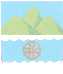 Самарская областьАДМИНИСТРАЦИЯ  городСКОГО ОКРУГа ОктябрьскПОСТАНОВЛЕНИЕот 23.09.2019 № 1037О создании Общественного совета районагородского округа Октябрьск Самарской области     	В соответствии с Федеральным законом от 06.10.2003 №131-ФЗ «Об общих принципах организации местного самоуправления в Российской Федерации», руководствуясь Уставом городского округа Октябрьск Самарской областиПОСТАНОВЛЯЮ:1. Создать Общественный совет района городского округа Октябрьск Самарской области.2.   Утвердить прилагаемое Положение об Общественном совете района городского округа Октябрьск Самарской области.3.  Постановление от 25.04.2016 №328 « О создании общественного Совета района при Администрации городского округа Октябрьск Самарской области» признать утратившим силу.4.   Настоящее постановление вступает в силу со дня его подписания.5. Опубликовать настоящее постановление в газете «Октябрьское время» и разместить его на официальном сайте Администрации городского округа Октябрьск Самарской области в сети «Интернет».6. Контроль за исполнением настоящего постановления оставляю за собой.  Глава городского округа	                                                               А.В.ГожаяШишигина Е.Д. 26199